В рамках реализации   программы «Обеспечение безопасности на территории МО Ропшинское сельское поселение» разрабатывалась сметная документация для проведения закупки пожарных гидрантов и их монтажу, а также осуществлялся строительный контроль за выполнением этих работ.По данной программе было утверждено на 2015 год –301,0 тыс.руб., исполнено –300,6 тыс.руб., в том числе за счет местного бюджета –300,6 тыс.руб.На 2016 г.  утверждено 351,0 тыс. руб.На 2017 г. планируется 738,7 тыс. руб. на следующие  основные мероприятия: -- Дооборудование охранно-пожарной сигнализации  и расширение системы  видеонаблюдения в помещении  здания местной администрации – 25 тыс. руб.;-- Обслуживание и сопровождение охранно-пожарной сигнализации и системы  видеонаблюдения здания местной администрации – 276,2 тыс. руб;-- Монтаж систем водеонаблюдения на территории поселения – 500,0 тыс. руб.;-- Техническое обслуживание и ремонт гидрантов – 100,0 тыс. руб.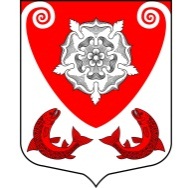 МЕСТНАЯ  АДМИНИСТРАЦИЯМО  РОПШИНСКОЕ СЕЛЬСКОЕ ПОСЕЛЕНИЕМО  ЛОМОНОСОВСКОГО  МУНИЦИПАЛЬНОГО РАЙОНА  ЛЕНИНГРАДСКОЙ ОБЛАСТИП О С Т А Н О В Л Е Н И Е№ _______от  _____.11.2016 г.О внесении изменений  в муниципальную программу «Обеспечение безопасности на территории МО Ропшинское сельское поселение на 2015 – 2017 годы»В целях реализации муниципальной политики в сфере обеспечения безопасности  и в соответствии с постановлением администрации Ропшинского сельского поселения от 23 октября 2014 года № 477 "Об утверждении Порядка разработки, реализации и оценки эффективности муниципальных программ муниципального образования Ропшинское сельское поселение муниципального образования Ломоносовского муниципального района Ленинградской области", постановлением администрации Ропшинского сельского поселения от 30 октября 2014 года № 491 «Об утверждении Перечня муниципальных программ муниципального образования Ропшинское сельское поселение» администрация Ропшинского сельского поселения муниципального образования Ломоносовского муниципального района Ленинградской области», местная администрация Ропшинское сельское поселение ПОСТАНОВЛЯЕТ:1. Внести следующие изменения в муниципальную программу «Обеспечение безопасности на территории МО Ропшинское сельское поселение на 2015 – 2017 годы», утвержденную постановлением местной администрации МО Ропшинское сельское поселение № 495 от 31.10.2014г.:1.1. Паспорт муниципальной программы «Обеспечение безопасности на территории МО Ропшинское сельское поселение на 2015 – 2017 годы»  изложить в новой редакции согласно приложению № 1.1.2. Приложения к муниципальной программе «Обеспечение безопасности на территории МО Ропшинское сельское поселение на 2015 – 2017 годы» изложить в новой редакции (приложения № 2, 3).2.Финансирование расходов, связанных с реализацией муниципальной программы «Обеспечение безопасности на территории МО Ропшинское сельское поселение на 2015 – 2017 годы» производить в пределах средств, предусмотренных на эти цели в бюджете Ропшинского сельского поселения.3. Контроль за исполнением постановления оставляю за собой.Глава местной администрацииМО Ропшинское сельское поселение                                         		  Р.М. Морозов Исп. О.В. Горпенюк Приложение № 1к постановлению АдминистрацииРопшинского сельского поселения от  __________2016  № _______ПАСПОРТ ПРОГРАММЫПриложение № 2к постановлению местной администрацииРопшинского сельского поселения от  __________2016  № _______Планируемые результаты реализации муниципальной программыМО Ропшинское сельское поселение«Обеспечение безопасности на территории МО Ропшинское сельское поселение на 2015 – 2017 годы»Наименование муниципальной программы (подпрограммы)Приложение № 3к постановлению АдминистрацииРопшинского сельского поселения от  __________2016  № _______Перечень и финансирование  мероприятий  программы «Обеспечение безопасности на территории МО Ропшинское сельское поселение на 2015 – 2017 годы»Наименование муниципальной программыНаименование муниципальной программыМуниципальная программа: «Обеспечение безопасности на территории МО Ропшинское сельское поселение»Цель муниципальной программы- совершенствование системы профилактических мер антитеррористической,  антиэкстремистской направленности;- предупреждение террористических и экстремистских проявлений на территории поселения;– организация контроля за реализацией мер пожарной безопасности;– улучшение материальной базы учебного процесса по вопросам гражданской обороны и чрезвычайным ситуациям;– повышение подготовленности к жизнеобеспечению населения, пострадавшего в чрезвычайных ситуациях.Задачи муниципальной программы- создание условий для повышения межнационального, межэтнического и межконфессионального согласия и единства;- проведение информационно- пропагандистской работы, направленной на формирование негативного отношения населения сельского поселения к проявлениям террористической и экстремистской идеологии;– обеспечение необходимых условий организационного плана для укрепления пожарной безопасности, защиты жизни и здоровья граждан Ропшинского сельского поселения, материальных ценностей от пожаров и других чрезвычайных ситуаций;–   сокращение материальных потерь от пожаров;– уменьшение гибели и травмирования людей, спасение материальных ценностей и людей при пожарах;– внедрение современных методов и техники в проведении агитмассовых мероприятий, освещение противопожарной тематики в средствах массовой информации;– оперативное реагирование и сокращение времени на ликвидацию пожаров;– повышение уровня исполнения первоочередных мер по спасению людей;– формирование системы обучения мерам пожарной безопасности в образовательных учреждениях, на предприятиях и в быту;– информирование населения о правилах поведения и действиях в чрезвычайных ситуацияхКуратор муниципальной программыГлава местной администрации МО Ропшинское сельское поселение Муниципальный заказчик муниципальной программыМестная администрация МО Ропшинское сельское поселениеОтветственный исполнитель муниципальной программыСпециалист местной администрации МО Ропшинское сельское поселение – Горпенюк Ольга ВитальевнаСроки реализации муниципальной программы муниципальной программы2015-2017 годыПеречень подпрограмм- Профилактика экстремизма и терроризма - Мероприятия по пожарной безопасности- ГО и ЧС- ДНДИсточники финансирования Муниципальной  программы, в том числе по годам Общий объем финансового обеспечения реализации муниципальной программы составляет: 1390,7 тыс. руб.Прогнозная оценка финансового обеспечения муниципальной программы составляет:- бюджет МО Ропшинского сельского поселенияв том числе по годам:2015 год – 301,0 тыс. рублей,2016 год – 351,0 тыс. рублей,2017 год –738,7 тыс. рублей.Планируемые результаты реализации муниципальной программы- повышение  антитеррористической защищенности мест массового пребывания граждан, создание условий для повышения оперативности реагирования правоохранительных органов на заявления и сообщения населения о преступлениях, правонарушениях и происшествиях в общественных местах;– поступательное снижение общего количества пожаров, гибели людей и материальных потерь, а также сокращение бюджетных средств, расходуемых на ликвидацию их последствий;– повышение уровня пожарной безопасности и обеспечение оптимального реагирования на угрозы возникновения пожаров со стороны населения;– участие общественности в профилактических мероприятиях по предупреждению пожаров и гибели людей;– снижение числа травмированных и пострадавших людей на пожарах в результате правильных действий при обнаружении пожаров и эвакуации.№ п/пЗадачи, направленные на достижение целиПланируемый объем  финансирования на решение данной задачи (тыс. руб.)Планируемый объем  финансирования на решение данной задачи (тыс. руб.)Количественные и/или качественные целевые показатели, характеризующие достижение целей и решение задачЕдиница измеренияБазовое значение показателя (на начало реализации  программы (подпрограммы)Планируемое значение показателя по годам реализацииПланируемое значение показателя по годам реализацииПланируемое значение показателя по годам реализации№ п/пЗадачи, направленные на достижение целиБюджет Ропшинского сельского поселенияДругие источникиКоличественные и/или качественные целевые показатели, характеризующие достижение целей и решение задачЕдиница измеренияБазовое значение показателя (на начало реализации  программы (подпрограммы)Очередной финансовый 2015 годПервый год планового периода2016Второй год планового периода2017123456789101.Приобретение и установка системы охраны и видеонаблюдения здания местной администрации179,00Количество проникновений посторонних лиц в помещения здания администрацииШт.10002Дооборудование охранно-пожарной сигнализации  и расширение системы  видеонаблюдения в помещении  здания местной администрации 25,5Количество проникновений посторонних лиц в помещения здания администрациишт00003.Обслуживание и сопровождение охранно-пожарной сигнализации и системы  видеонаблюдения здания местной администрации 276,2Количество проникновений посторонних лиц в помещения здания администрацииШт.10004.Монтаж систем водеонаблюдения на территории поселения5005.Обучение внештатных сотрудников пожарной безопасности50Количество обученныхЧел.076.Расчистка пожарного водоема2607.Техническое обслуживание и ремонт гидрантов100Количество обслуженных и отремонтированных гидрантовшт.08.Деятельность добровольной народной дружины0№п/пМероприятия по реализации подпрограммыИсточники финансированияСрок исполнения мероприятияОбъем финансирования мероприятий в текущем финансовом году (тыс. руб.)*Всего (тыс. руб.)Объем финансирования по годам (тыс. руб.)Объем финансирования по годам (тыс. руб.)Объем финансирования по годам (тыс. руб.)Ответственный за выполнение мероприятия  подпрограммы№п/пМероприятия по реализации подпрограммыИсточники финансированияСрок исполнения мероприятияОбъем финансирования мероприятий в текущем финансовом году (тыс. руб.)*Всего (тыс. руб.)Очередной финансовый год2015Первый год планового периода2016Второй год планового периода2017123456789121.Профилактика экстремизма и терроризмаИтого980,7251,091,0638,71.Профилактика экстремизма и терроризмаСредства федерального бюджета1.Профилактика экстремизма и терроризмаСредства бюджета Ленинградской области1.Профилактика экстремизма и терроризмаВнебюджетные источники1.Профилактика экстремизма и терроризмаСредства бюджета Ломоносовского муниципального района1.Профилактика экстремизма и терроризмаСредства  бюджета Ропшинского сельского поселения2015-2017980,7251,091,0638,7Горпенюк О. В.1.1Приобретение и установка системы охраны и видеонаблюдения здания местной администрации Итого179,0179,01.1Приобретение и установка системы охраны и видеонаблюдения здания местной администрации Средства федерального бюджета1.1Приобретение и установка системы охраны и видеонаблюдения здания местной администрации Средства бюджета Ленинградской области1.1Приобретение и установка системы охраны и видеонаблюдения здания местной администрации Внебюджетные источники1.1Приобретение и установка системы охраны и видеонаблюдения здания местной администрации Средства бюджета Ломоносовского муниципального района1.1Приобретение и установка системы охраны и видеонаблюдения здания местной администрации Средства  бюджета Ропшинского сельского поселения2015-2017179,0179,0Горпенюк О. В.1.2Дооборудование охранно-пожарной сигнализации  и расширение системы  видеонаблюдения в помещении  здания местной администрации Итого25.525,501.2Дооборудование охранно-пожарной сигнализации  и расширение системы  видеонаблюдения в помещении  здания местной администрации Средства федерального бюджета1.2Дооборудование охранно-пожарной сигнализации  и расширение системы  видеонаблюдения в помещении  здания местной администрации Средства бюджета Ленинградской области1.2Дооборудование охранно-пожарной сигнализации  и расширение системы  видеонаблюдения в помещении  здания местной администрации Внебюджетные источники1.2Дооборудование охранно-пожарной сигнализации  и расширение системы  видеонаблюдения в помещении  здания местной администрации Средства бюджета Ломоносовского муниципального района1.2Дооборудование охранно-пожарной сигнализации  и расширение системы  видеонаблюдения в помещении  здания местной администрации Средства   бюджета Ропшинского сельского поселения25,525,501.3Обслуживание и сопровождение охранно-пожарной сигнализации и системы  видеонаблюдения здания местной администрации Итого276,272,091,0113,21.3Обслуживание и сопровождение охранно-пожарной сигнализации и системы  видеонаблюдения здания местной администрации Средства федерального бюджета1.3Обслуживание и сопровождение охранно-пожарной сигнализации и системы  видеонаблюдения здания местной администрации Средства бюджета Ленинградской области1.3Обслуживание и сопровождение охранно-пожарной сигнализации и системы  видеонаблюдения здания местной администрации Внебюджетные источники1.3Обслуживание и сопровождение охранно-пожарной сигнализации и системы  видеонаблюдения здания местной администрации Средства бюджета Ломоносовского муниципального района1.3Обслуживание и сопровождение охранно-пожарной сигнализации и системы  видеонаблюдения здания местной администрации Средства   бюджета Ропшинского сельского поселения2015-2017276,272,091,0113,2Горпенюк О. В.1.4Монтаж систем водеонаблюдения на территории поселения  Итого500,0500,001.4Монтаж систем водеонаблюдения на территории поселения  Средства федерального бюджета1.4Монтаж систем водеонаблюдения на территории поселения  Средства бюджета Ленинградской области1.4Монтаж систем водеонаблюдения на территории поселения  Внебюджетные источники1.4Монтаж систем водеонаблюдения на территории поселения  Средства бюджета Ломоносовского муниципального района1.4Монтаж систем водеонаблюдения на территории поселения  Средства   бюджета Ропшинского сельского поселения2017500,0500,0Горпенюк О. В.2.Мероприятия по пожарной безопасностиИтого410,050,0260,0100,02.Мероприятия по пожарной безопасностиСредства федерального бюджета2.Мероприятия по пожарной безопасностиСредства бюджета Ленинградской области2.Мероприятия по пожарной безопасностиВнебюджетные источники2.Мероприятия по пожарной безопасностиСредства бюджета Ломоносовского муниципального района2.Мероприятия по пожарной безопасностиСредства  бюджета Ропшинского сельского поселения2015-2017410,050,0260,0100,0Горпенюк О. В.2.1Обучение внештатных сотрудников пожарной безопасностиИтого50,050,02.1Обучение внештатных сотрудников пожарной безопасностиСредства федерального бюджета2.1Обучение внештатных сотрудников пожарной безопасностиСредства бюджета Ленинградской области2.1Обучение внештатных сотрудников пожарной безопасностиВнебюджетные источники2.1Обучение внештатных сотрудников пожарной безопасностиСредства бюджета Ломоносовского муниципального района2.1Обучение внештатных сотрудников пожарной безопасностиСредства  бюджета Ропшинского сельского поселения201550,050,0Горпенюк О. В.2.2Расчистка пожарного водоемаИтого260,0260,02.2Расчистка пожарного водоемаСредства федерального бюджета2.2Расчистка пожарного водоемаСредства бюджета Ленинградской области2.2Расчистка пожарного водоемаВнебюджетные источники2.2Расчистка пожарного водоемаСредства бюджета Ломоносовского муниципального районаРасчистка пожарного водоемаСредства  бюджета Ропшинского сельского поселения2016260,0260,02.3Техническое обслуживание и ремонт гидрантовИтого100,0100,02.3Техническое обслуживание и ремонт гидрантовСредства федерального бюджета2.3Техническое обслуживание и ремонт гидрантовСредства бюджета Ленинградской области2.3Техническое обслуживание и ремонт гидрантовВнебюджетные источники2.3Техническое обслуживание и ремонт гидрантовСредства бюджета Ломоносовского муниципального района2.3Техническое обслуживание и ремонт гидрантовСредства  бюджета Ропшинского сельского поселения2017100,0100,0Горпенюк О. В.3.Предупреждение и ликвидация последствий чрезвычайных ситуаций и стихийных бедствий природного и техногенного характераИтого3.Предупреждение и ликвидация последствий чрезвычайных ситуаций и стихийных бедствий природного и техногенного характераСредства федерального бюджета3.Предупреждение и ликвидация последствий чрезвычайных ситуаций и стихийных бедствий природного и техногенного характераСредства бюджета Ленинградской области3.Предупреждение и ликвидация последствий чрезвычайных ситуаций и стихийных бедствий природного и техногенного характераВнебюджетные источники3.Предупреждение и ликвидация последствий чрезвычайных ситуаций и стихийных бедствий природного и техногенного характераСредства бюджета Ломоносовского муниципального района3.Предупреждение и ликвидация последствий чрезвычайных ситуаций и стихийных бедствий природного и техногенного характераСредства  бюджета Ропшинского сельского поселения2015-20170Горпенюк О. В.4.Деятельность добровольной народной дружиныИтого4.Деятельность добровольной народной дружиныСредства федерального бюджета4.Деятельность добровольной народной дружиныСредства бюджета Ленинградской области4.Деятельность добровольной народной дружиныВнебюджетные источники4.Деятельность добровольной народной дружиныСредства бюджета Ломоносовского муниципального района4.Деятельность добровольной народной дружиныСредства  бюджета Ропшинского сельского поселения2015-20170Горпенюк О. В. ИТОГОСредства  бюджета Ропшинского сельского поселения1390.7301,0351,0738,7